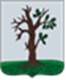 Российская ФедерацияБРЯНСКАЯ ОБЛАСТЬСОВЕТ НАРОДНЫХ ДЕПУТАТОВ СТАРОДУБСКОГО МУНИЦИПАЛЬНОГО ОКРУГАРЕШЕНИЕот   22.02.2023г.№  305	Заслушав и обсудив информацию главного врача ГБУЗ "Стародубская ЦРБ" Задорожного Владимира Олеговича  " О работе ГБУЗ «Стародубская ЦРБ» и фельдшерско-акушерских пунктов Стародубского муниципального округа за 2022 год» Совет народных депутатов  Стародубского муниципального округа решил:1.Информацию " О работе ГБУЗ «Стародубская ЦРБ» и фельдшерско-акушерских пунктов Стародубского муниципального округа за 2022 год"  принять к сведению  (Приложение № 1).2.Настоящее решение вступает в силу с момента его официального опубликования.Глава Стародубского муниципального округа                                         Н. Н. Тамилин                                                                                  Приложение №1                                                        к решению                                                                                     Совета народных депутатов                                                              Стародубского                                                                              муниципального округа                                                                    Брянской области                                                                          №305 от 22.02.2023г.           Здравоохранение Стародубского района ГБУЗ «Стародубская ЦРБ» оказывает медицинскую помощь в условиях стационара круглосуточного и дневного пребывания, амбулаторно-поликлинического приема и скорой медицинской помощи. Структура ГБУЗ «Стародубская ЦРБ»            В 2022 году  стационар круглосуточного пребывания развернут на 142 койки, в том числе 40 коек отделение сестринского ухода в населенном пункте Воронок.           Организован стационар дневного пребывания при ЦРБ,а также в населенных пунктах: Понуровка, Меленск, Нижнее, Гарцево, Логоватое, Воронок. Всего по району функционирует 41 койко-место.             Амбулаторно-поликлиническое звено, представлено поликлиникой, женской консультацией, детской поликлиникой, стоматологическим отделением, параклиникой (клинико-диагностическая лаборатория, физиотерапевтическое отделение, кабинет функциональной диагностики (ЭКГ, УЗИ, фиброгастроскопия), рентгенологическое отделение (флюорография, маммография, рентгенография).            Статистическая численность населения Стародубского района – 35 458 человек (2021 году – 36 096человек), из них сельское население 49,5%, детей и подростков 18,6% от общей численности населения. В  2022 году:-  родилось 193 ребенка(2021 год –248 детей),  рождаемость на 1000 населения - 5,4 (в 2021 году -  6,9 на 1000 нас.),   умерло детей до 1 года –0-  умерло  632 человека, из них 140 человек в трудоспособном возрасте (в 2021 году  -734, в трудоспособном возрасте – 123 человек ). Показатель общей смертности на 1000 населения  составил –17,8 (в 2021 году –20,3)   Структура причин общей смертности  за 2022 год:1 место - болезни системы кровообращения 40,7 %, было 31,5 %2 место –злокачественные новообразования 17,2 %, было 13,2%3 место –травмы и отравления 8,4%  было 5,2 % Структура по причинам смерти в трудоспособном возрасте в районена 1 месте болезни системы кровообращения  31,4 %, было 30,1%на 2 месте травмы и отравления  26,4 %, было 24,3%,на 3 месте злокачественные новообразования 17,9 %, было17,9 %РАБОТА ПОЛИКЛИНИКИ          Выполнено врачебных  амбулаторных посещений -  197 381, из них на дому 2 210.  ( 2021 год-202 022, из них на дому 2 596)                  Выполнение плана по амбулаторно-поликлинической помощи  составило – 85,4 %СТАЦИОНАРНАЯ МЕДИЦИНСКАЯ ПОМОЩЬ.            В условиях стационара пролечено  –  3 366 человек (2021 год – 2 915чел.), проведено больными 30 720  к/дней. (2021 г.  – 27 505 к/дн.), в том числе в отделении сестринского ухода в н.п. Воронок пролечено 127  человек,  проведено 8 430 к/д. План  в случаях выполнен  на 104,76%СТАЦИОНАР ДНЕВНОГО ПРЕБЫВАНИЯ.           В рамках стационара дневного пребывания  пролечено 1 010 человек(2021 год-596чел.) проведено – 11 003 пациенто/дней (2021 год-6 806 пациенто /дней)План в случаях выполнен на 92,8%РЕНТГЕНОЛОГИЧЕСКАЯ СЛУЖБА          В 2022 году выполнено:- рентгенологических исследований –  12 019 (2021 год – 8 395)- флюорографически  и профилактическими рентген исследованиями обследовано на туберкулез – 17 375 человек; (2021 год-16247 чел.)- сделано маммографий  – 2158 (2021 год –1336) ФИЗИОТЕРАПЕВТИЧЕСКАЯ СЛУЖБА.        Показатели работы ФТО (по району).ФУНКЦИОНАЛЬНАЯ ДИАГНОСТИКА.Объемы проведенных ультразвуковых исследований.                                      КАДРОВЫЙ СОСТАВ          Число занятых врачебных должностей с учетом совместительства  составляет 85,25 ставки   (положено по штату – 105.25 ставки)                          Число занятых должностей средним медицинским персоналом с учетом совместительства   составляет – 246,5 ставки (положено по штату 269.75 ставки)        Население обслуживают 471 сотрудника из них:  47 врачей – специалистов, 2 специалиста  с высшим не медицинским образованием  - это провизор – заведующая аптекой ЦРБ, биолог – и.о.заведующей клинической лабораторией223 среднего медицинского персонала, 199-прочего обслуживающего персонала.        Число занятых врачебных должностей с учетом совместительства  составляет 85,25 ставки   (положено по штату – 105.25 ставки)                          Число занятых должностей средним медицинским персоналом с учетом совместительства   составляет – 246,5 ставки (положено по штату 269.75 ставки)Все медицинские работники имеют сертификат специалиста или свидетельство об аккредитации.        В 2022 году были  приняты на работу  врач –кардиолог,  врач – педиатр участковый, которые участвуют в программе «Земский доктор».  Также привлекаются врачи – специалисты из других районов области: - врач – офтальмолог, врач – эндоскопист из Погарской ЦРБ- врач-оториноларинголог из Мглинской ЦРБ- врач-психиатр, врач психиатр-нарколог из Унечской ЦРБ- врач –патологоанатом из Новозыбковской ЦРБ- врач ультазвуковой диагностики, врач – рентгенолог  из Почепской ЦРБ- помощник эпидемиолога- психолог        В  2022 году были приняты на работу 12 медицинских работников со средним медицинским образованием,  в том числе 2 после окончания мед. училища. На сегодняшний день в высших медицинских учебных заведениях обучается 25 студентов, с  которыми департамент здравоохранения Брянской области заключил договора на целевое обучение.    На  сегодняшний  день имеются  вакансии :- врач общей практики (семейный врач)- 4- врач – терапевт участковый - 3- врач – травматолог - 1- врач – офтальмолог - 1 - врач ультразвуковой диагностики - 1- врач – акушер-гинеколог – 1 - врач – фтизиатр  - 1                         - врач – невролог – 1- врач – ортодонт – 1- врач – педиатр – 1- врач – рентгенолог – 1 - врач – инфекционист – 1 - врач – хирург – 1 - фельдшер скорой помощи -2             Средняя заработная плата  по учреждению здравоохранения в 2022 году сложилась в сумме 28,7 тыс. рублей, у врачей – 60.0 тыс. рублей, среднего медицинского персонала 27,3 тыс. рулей, прочего персонала  20,3 тыс. рублей. Показатели уровня дорожной карты, установленные департаментом здравоохранения Брянской области и территориальным фондом ОМС, достигнуты в полном объеме.ГОДОВОЙ ОТЧЕТ ПО ПОЛИКЛИНИКЕ ЗА 2022 ГОДВзрослая поликлиника оказывает  медицинскую помощь взрослому населению жителям г. Стародуба и Стародубского района, а также иногородним гражданам и прибывшим из-за рубежа,   обратившимся за медицинской помощью.Численность прикрепленного к поликлинике  взрослого населения на конец 2022 года составляла 28308 человек:- из них 9898 человек старше трудоспособного;- 18410 человек трудоспособного возраста. Плановая мощность взрослой поликлиники составляет 100 посещений в смену.Профили оказываемой помощи в поликлинике:- терапевтический;- кардиологический;- неврологический;- офтальмологический;- оториноларингологический;- эндокринологический;- хирургический;- онкологический;- дерматовенерологический;- наркологический;- психиатрический;- функциональная диагностика; - лучевая диагностика;- медицинская профилактика;- ультразвуковая диагностика.Посещения поликлиникиВыполнение объемов амбулаторно-поликлинической помощи по бюджету в 2022 году (психиатрия, фтизиатрия, наркология, венерология и паллиативная помощь) составило 97,5%  от годового  плана.Выполнение объемов амбулаторно-поликлинической помощи по ОМС в 2022 году по заболеванию — 17332 (91,05%  от плана на год), неотложной медицинской помощью -13676 (101,08%  от плана на год), диспансерному наблюдению - 4665 (123,38% от плана на год), посещение с иными целями – 41620 (72,51%  от плана на год).Всего за 2022 год впервые выявлено:- 1331 заболевания системы кровообращения, из них 841 у лиц старше трудоспособного возраста;-148 злокачественных заболеваний, из них 97 у лиц старше трудоспособного возраста.Профилактическое обследование на туберкулезВсего подлежало в 2020г. – 28308 чел., прошло 17414(61,51%):                           -  Флюорографию  - 14169 чел.                           -  Рентгенографию - 2356 чел.                           -  Бактериоскопий- 889 чел. Запущенных случаев туберкулеза и смерти от туберкулеза в 2022 году  не было.  Итоги диспансеризации и профилактических осмотров.  План диспансеризации на 2022 год составлял 8392 человека, осмотрено 6242 человек (74,3%).План  по профилактическим осмотрам 3157 чел., осмотрено 2455 человек (77,7%).  План по углубленной диспансеризации 1765 чел., осмотрено 1788 человек (101,3%).              Всего за 2022 год при диспансеризации и профилактических осмотров впервые выявлено:- 290 случаев заболеваний системы кровообращения, из них 182 у лиц старше трудоспособного возраста;- 8 случаев злокачественных заболеваний, из них 7 у лиц старше трудоспособного возраста. По результатам диспансеризации и профилактических осмотров направлено для получение ВМП в специализированные мед. учреждения - 31 человек.Иммунизация населения.                                                                                                                                                                           Все планы по вакцинации на 2022 год (против гепатитов, кори, краснухи, дифтерии) выполнены на 100%.Медицинское обеспечение инвалидов и участников ВОВ:— на начало отчетного года состояло под диспансерным наблюдением 3 УВОВ, 3 ИВОВ,                                                                                                                   снято с диспансерного наблюдения   — 3 человека (по смерти);— на конец 2022 года состояло под диспансерным наблюдением 1 УВОВ, 2ИВОВ.Комплексными медицинскими осмотрами было охвачено 100 % ветеранов, стационарное лечение получили 100 % ветеранов,  нуждавшихся в стационарном лечении.                              Диспансерное наблюдениеПо состоянию на 31.12.2022 год на Д - учете состоит  12037 человек (48,5 % от взрослого прикрепленного населения), (целевой показатель не менее 40%).Достигли целевых цифр по АД - 7629чел. (91% от состоящих на диспансерном учете с АГ).Достигли целевых цифр по холестерину- 6623 чел. (79% от состоящих на диспансерном учете с ССЗ).                           ДИСПАНСЕРИЗАЦИЯ И ПРОФОСМОТРЫ         За 2021 год профилактический осмотр и диспансеризацию определенных групп взрослого населения прошли 4762 человека, что составило 53% от годового плана (8974 чел.) на 2021 год. Из общего количества прошедших профилактический осмотр и диспансеризацию определенных групп  взрослого населения:          - в трудоспособном возрасте – 2474 человек (52%);          - старше трудоспособного возраста - 2288 человек (48%);           - сельское население - 2834 чел. (60%);           - городское население – 1928 чел. (40%);          - работающих лиц – 2336 чел. (49 %);          - неработающих лиц – 2426 чел. (51%).                                         Второй этап диспансеризации прошли 1444 человека (30% от прошедших первый этап).            Направлены на дополнительные диагностические исследования, не входящие в объем диспансеризации 956 человек (20%), 35 человек направлено для получения специализированной, в том числе высокотехнологичной медицинской помощи.            Из выявленных факторов риска развития хронических неинфекционных заболеваний большую часть занимают такие факторы, как низкая физическая активность, нерациональное питание, курение табака, повышенный уровень артериального давления.            Из общего количества прошедших профилактический осмотр и диспансеризацию определенных групп взрослого населения у 270 граждан заболевания были выявлены впервые. Из впервые выявленных заболеваний большую часть занимают болезни системы кровообращения (222 человек 82%), болезни пищеварительной системы (24 человека - 9%) и болезни дыхательной системы (12 человек 4,5%), онкологические заболевания (12 человек 4,5%).           Из общего количества прошедших диспансеризацию   I группа состояния здоровья установлена 1585 (33%)  гражданам, это  лица,  у которых не выявлены хронические неинфекционные заболевания;                              II группа состояния здоровья установлена 455 (9,5%) гражданам, это те граждане,  у которых не выявлены хронические неинфекционные заболевания, но имеются факторы риска развития хронических неинфекционных заболеваний;                                                                                                                                                      III группа состояния здоровья установлена 2716 (57,5%) гражданам, это те граждане у которых выявлены хронические неинфекционные заболевания.           Углубленную диспансеризацию в 2021 году прошли 713 граждан, что составляет 100% от годового плана, это те граждане, которые перенесли коронавирусную инфекцию,  в результате которой могли возникнуть неинфекционные заболевания.             Все граждане с установленными неинфекционными хроническими заболеваниями взяты под диспансерное наблюдение, всем было назначено соответствующее лечение врачами - терапевтами, врачами-специалистами.             Жители сел обследуются фельдшерами ФАПов, мобильной медицинской бригадой, а также в поликлинике путем подвоза медицинским транспортом.                                   Работа  педиатрической службыКоличество детского населения, находящегося на обслуживании, уменьшается из года в год и составляет  5302,  человек, что на 316  детей меньше, чем в 2021 году. Среднее число детей на участке составило 757 человек. Количество родившихся детей в  2022 году уменьшилось на 55 человек.В 2021 году родилось 248 человекВ 2022 году родилось 193 человека. Уменьшилось количество  многодетных семей и детей в них проживающих. В 2021 году-375  семей, в которых проживают -1103 чел,  в 2022году- 304 семьи, в которых проживает 1001 ребенок.Дети до года, из многодетных семей до 6 лет, дети, страдающие определенными заболеваниями, дети-инвалиды, обеспечиваются необходимыми для лечения заболеваний лекарственными препаратами. Рецепты для таких категорий детей выписываются с рабочего места врача.Медицинские работники активно принимают участие в работе с семьями социального риска. Количество таких семей в 2022 году уменьшилось   в 1,5 раза, всего состоит на учете 7 семей, в них 11 детей.Профилактические осмотрыПодлежало профилактическим осмотрам в 2022 - 5272 несовершеннолетних- осмотрено-4883-92,6%, около 300 детей выбыло из района проживания,58тдетей не явились на осмотрНа дообследование направлено 162 человек-3,3%Выявлено впервые 626 заболеваний. Взято на учет 508 человек-81,1%по результатам профосмотра 1 группы-1205-24,7%2 группа-2893-59,2%3группа-693-14,2%4 группа-1-0,02%5 группа-91-1,9%Особое внимание уделяется детям, находящимся под опекой, детям- сиротам.Подлежало осмотру-71 ребенок; осмотрено 71-100%, из них-2 детей- инвалидов.Направлено на дообследование-27 чел-100 % обследовано. Выявлено впервые 19 человек с заболеваниями, 19 человек взяты под диспансерное наблюдение. В реабилитационном лечении нуждалось 48 человек, 1 в высокотехнологичной медицинской помощи. Детская и подростковая смертность Вакцинация детского населения.Подлежало по плану  провести 6339 прививок, согласно национальному календарю прививок. Проведено- 6239 прививок -98%Подлежало прививкам от гриппа 4450человек, сделано-4350-97,7%В 2020 году детская  поликлиника была  включена  в региональный проект «Развитие первичной медико- санитарной помощи» Новая модель медицинской организации. По данному проекту приобретено оборудование для детской поликлиники: аппарат  УЗИ портативный переносной с 3 датчиками, электрокардиограф 12 канальный, дефибриллятор, автомат для измерения внутриглазного давления, автоматический рефрактометрСозданы  условия для комфортного  пребывания пациентов в медицинском учреждении ( 2 крытых колясочных,  электронный шлагбаум, приобретена мягкая мебель, установлен инфомат для записи пациентов по времени, приобретено 2 телевизора, на которых установлено электронное расписание врачей и прокручивание роликов с просмотров мультсериалов и рекламы по здоровому образу жизни), проведено переоборудование регистратуры, установлен пандус для инвалидов при входе в регистратуру, приобретена и установлена ширма, определено место  для кормления грудью, созданы игровые зоны для комфортного пребывания пациентов в очереди. Детская поликлиника достигла базового уровня Новой модели  медицинской организации- уменьшилось  время  ожидания пациентов в очереди. Запись пациентов на прием проводится в электронном виде через кол центр, инфомат, через госуслуги, по телефону через регистратуру, с рабочего места врача, поэтому очереди в детской поликлинике уменьшились. 50-60 % детского населения записываются на прием к врачу  через удаленную запись, 80-90% принимаются строго по времени.                О работе фельдшерско-акушерских пунктов            Стародубского муниципального округа за 2022 год.    В Стародубском муниципальном округе  на 01.01.2023 г. имеется 36 ФАПов, которые расположены в 24 приспособленных и в 12 арендованных зданиях, и обслуживают 96 населенных пунктов, численностью прикрепленного населения – 9 308 человек. Из этого количества:  женщин – 5 005, детей (0-14 лет – 1 124 чел), подростков 15 – 17 лет – 236 человек, взрослые 18 лет и старше – 7 948 человек, лиц трудоспособного возраста – 4 362 человек, лиц старше трудоспособного возраста – 3 556человек., участников и инвалидов ВОВ – 2. Состоит на диспансерном учете – 2 542 человек.На  сельских территориях округа  в 2021 году:      - родилось 50 детей,       - умерло – 359 чел, из них  83 человек в трудоспособном возрасте:        (мужчин – 65 чел, женщин – 18 чел). В рамках модернизации первичного звена здравоохранения  в 2020 году начал работать передвижной медицинский комплекс ФАП. За 2022 год было сделано 92 выездов и обследовано 1 282 человека.  Организация деятельности фельдшерско-акушерских пунктов   в Стародубском муниципальном округе осуществляется согласно Федерального закона № 323 – ФЗ  от 21 ноября 2011 г. «Об основах охраны здоровья граждан в Российской Федерации» ,  Приказа Министерства здравоохранения и социального развития Российской Федерации  от 15.05.2012 N 543н (с изменениями и дополнениями от 30.03.2018 г. № 139н и ред. от 27.03.2019г. № 164н) «Об утверждении Положения об организации оказания первичной медико-санитарной помощи взрослому населению», а также Приказа Департамента здравоохранения Брянской области № 585 от 09.11.2007 г. «Об упорядочении работы фельдшерско-акушерских пунктов(о внесении дополнений от 16.09.2011 г.)».     По штату имеется 42 ставок должностей работников ФАПов, занято – 40,75 ставок; всего работают физических лиц – 42 чел, из них на фельдшерско-акушерских пунктах работает 25 средних медицинских работников, из которых 12 фельдшеров и 13 медицинских сестер, 17 уборщиков служебных помещений;                                                                             всего пенсионеров на ФАПах  - 11 человек: по выслуге лет – 6 чел (3 фельдшера и 3 медсестры), женщин в возрасте 55 лет и старше – 5 (4 фельдшера и 1 медсестра). Все фельдшерско-акушерские пункты укомплектованы средними медицинскими работниками, из них  в 11 -  в Демьянском, Ковалевском, Картушинском, Крутобудском, Новомлынском, Нововосельском, Тарасовском, Случковском, Соловском, Старохалеевичском, Чубковичском ФАПах  средние  медицинские   работники работают по совместительству.                                                                                                            За  2022 год на ФАПах было проведено  124 140 посещений, из них на дому – 16 378 посещений;  в т. ч. детям до 1 года жизни – на ФАПе 1138 посещений, на дому - 623 посещений; беременных – на ФАПе  171 посещений, на дому – 101 посещений; «Д» больных – на ФАПе 16 442 посещений, на дому  -  6 587 посещ.Осуществляется наблюдение и лечение по назначению врача, с последующей явкой к врачу. Проводится наблюдение и обследование лиц, состоящих на диспансерном учете по неинфекционным заболеваниям.Проводится осмотр женщин и мужчин с целью раннего выявления онкозаболеваний на 90%.С целью профилактики туберкулеза за  2022 год было обследовано флюорографическим методом 5008 человек (взрослое население и подростки) (57%), нетранспортабельных больных обследовано методом бактериоскопии мокроты по Цилю-Нильсену - 409 (89,5%). За  2022 г. проведена туберкулинодиагностика всем детям до 15 лет.Вакцинопрофилактика, согласно Национального календаря профилактических прививок, взрослого населения составила – 95% , а детей до 18 лет – 100%.            За  2022 г. сделано прививок против гриппа – 1 530 детям и 5 800 взрослым.              В течение 2022 года проводилась просветительная работа о необходимости проведении вакцинации против коронавирусной инфекции взрослому населению,  привито против коронавирусной инфекции 2 869человек.      Осмотр населения на педикулез, чесотку, грибковые заболевания проводится в соответствии с графиком, выполнен на 100%. Также выполняется осмотр на гельминты учащихся 1-4 классов, проведена дегельминтизация выявленных микроочагов аскаридоза и энтеробиоза.Постановка на учет беременных ведется врачом акушером- гинекологом в основном сроке до 12 недель. Медработниками ФАП проводится динамическое наблюдение женщин в течение всего срока беременности. Послеродовый патронаж в первый день выписки осуществляется всем выписанным женщинам и новорожденным детям.Патронаж детей первого года жизни проводится 3 раза в месяц всем выписанным из роддома. На втором году жизни - 1 раз в квартал. На 3 году жизни - 2 раза в год. С 3 до 17 лет осмотр проводится 1 раз в год.     Ведется санитарно-просветительная работа заведующими ФАПов с обслуживаемым населением по формированию здорового образа жизни.     На каждом ФАПе, врачебной амбулатории и ОВОП имеется информационный    уголок-здоровья с памятками, рекомендациями и брошюрами, направленными     на формирование здорового образа жизни.Заведующие ФАПами принимают активное участие в организации и проведении профилактических осмотров и  диспансеризации  взрослого и детского  населения.На основании п. 5 ст. 55 Федерального закона РФ от 12.04.2010 г. за № 61-ФЗ «Об обращении лекарственных средств» на территории района в целях приближения помощи населению в лекарствах на уровне ФАП, которые расположены в сельских поселениях и где отсутствуют аптечные организации (в т.ч. киоски), ведется работа по организации розничной торговле лекарственных препаратов  и изделий медицинского назначения.    Для данной деятельности были выданы лицензии на фармацевтическую деятельность с целью продажи лекарственных препаратов населению 41 медпунктам на базе ФАП и на базе врачебных амбулаторий, в которых  ведется продажа   лекарственных препаратов из ГУП   «Брянскфармация» филиал аптеки № 25 г. Стародуба жителям удаленных и труднодоступных   сельских населенных пунктов.  За  2022 год было реализовано   лекарственных препаратов на сумму 2 089 124 рубля.?Финансово-хозяйственная деятельность ЦРБ        В 2022 году ГБУЗ «Стародубская ЦРБ» была профинансирована в сумме – 293,5 млн. рублей,  из них:  74,4 % - средства ОМС,  4,7 % - средства областного бюджета;  5,4 % – внебюджетная деятельность, 15,5 % средства федерального бюджета.         Расходы осуществлялись в соответствии с доходами и планом финансово-хозяйственной деятельности по согласованию с департаментом здравоохранения и ТФОМС Брянской области, сложились в сумме 289,3 млн. руб. в том числе:        1.  На заработную  плату и начисления израсходовано 204,3 млн. руб.; 2.  Коммунальные услуги  и услуги связи – 12,5 млн. руб.; 4.  Налоги – 4,3 млн. руб.;5.  Медикаменты, перевязочные средства, медицинский инструментарий,  реактивы и химикаты -15,3 млн. руб. (стоимость 1 койко-дня по медикаментам сложилась в сумме -  210,00 руб.)6. На продукты питания израсходовано 3,4 млн. руб. (фактическая стоимость 1 койко-дня по году составила 125,00 руб.);7. На оплату ГСМ израсходовано  5,60 млн. руб.;8. На содержание учреждения в 2022 году израсходовано 12,4 млн. рублей: оплата за анализы и смывы СЭС, обслуживание медицинского и производственного оборудования, вывоз мусора, ремонт автомобилей, ремонт медицинского и производственного оборудования, замена приборов учета энергоресурсов, услуги охраны, сопровождение программных продуктов, оплата по договорам др. ЛПУ за диагностические исследования, строительные материалы для проведения текущих ремонтов хозяйственным способом работниками хозяйственного отдела.  9. На приобретение медицинского оборудования в 2022 году потрачено – 30,6 млн. руб.  млн. руб.,  в том числе за счет средств областного бюджета – 913,6 тыс. руб.,    за счет средств внебюджетной деятельности  639,9 тыс. руб., за счет средств ОМС – 156,8 тыс. руб., за счет федерального бюджета – 28,9 млн. руб., в том числе на приобретение автомобилей (2 автомобиля лада Гранта) – 2,2 млн. руб.11. За счет средств областного бюджета в 2022 году проведены работы по устройству ограждения на сумму 0,9 млн. руб.  В целях реализации региональной  программы развития первичной медико-санитарной помощи на 2023 год, в 2022 году проведены открытые аукционы на приобретение  29 единиц  медицинского оборудования и автомобиля LADA GRANTA.  Сумма закупки составила    11 288,9 тыс. рублей.Поставка оборудования ожидается до 31 мая 2023 года.О работе ГБУЗ «Стародубская ЦРБ» и фельдшерско-акушерских пунктов Стародубского муниципального округа за 2022 год          №Показатели2019 год2020 год2021 год2022 год1.Население района всего (тыс.)36672363683609635458в т.ч. городское18824181561808617911сельское19123182121801017547детей до года (абс.)248222248193детей всего 0-14 лет6080591157635609подростков 15-17 лет971979967998взрослого населения296212947829366	288512.Родилось всего (абс.)2482222481933.Родилось мертвыми (абс.)00004.Умерло населения (абс.)596620734	6325.Общая смертность на 1000 населения16,217,020,317,86.Умерло детей до 1 года (абс.)23007.Умерло населения в трудоспособном возрасте1181311231408.в т. ч. мужчин97106931139.женщин2125302710.Смертность населения в трудоспособном возрасте на 1000 трудоспособного населения6,26,96,57,111.Умерло матерей0002020г.2021г.2022 г.Число больных, прошедших через ФТО26393701	2953Количество процедур отпущенных всего4571268703519962020г.2021г.2022 г.Кол-во УЗИ  исследований всего36834407782308420212022Всего детей и подростков56185302Умерло 13ПС-0,17 на 10000,6 на 1000Возраст15 лет1 сутки2 подростков 15 летумерло в Стародубской ЦРБ00на дому-0структура- злокачественные заболевания-1 случай1 ребенок  родился и умер в Брянском перинатальном центре, 2 умерших  подростков в результате травм№п/пМедицинское оборудованиеКоличество, ед.1Аппарат экспресс определения кардиомаркеров портативный12Велоэргометр13Камера для хранения стерильных инструментов84Кардиомонитор фетальный25Монитор анестезиологический26Светильник медицинский передвижной57Светильник операционный потолочный28Светильник передвижной операционный с автономным питанием19Стерилизатор воздушный (сухожаровой)310Стерилизатор для инструментов211Тонометр портативный для измерения внутриглазного давления112Шкаф для хранения обработанных эндоскопов1